Provisional Authors (e.g. Presenter as First Author, PI as Final Author, etc.)Title  Abstract (maximum 300 words) Content Type:Research PlanPreliminary ResultsResearchTeaching Techniques / Educational ProjectsService ProjectsOther:__________________________________Preferred Presentation Type:15 minute talk5 minute talkPosterIf my talk is not selected, I am willing to do a poster.(Please return to CEGSS by email or in person by 3/30/2020)Name: 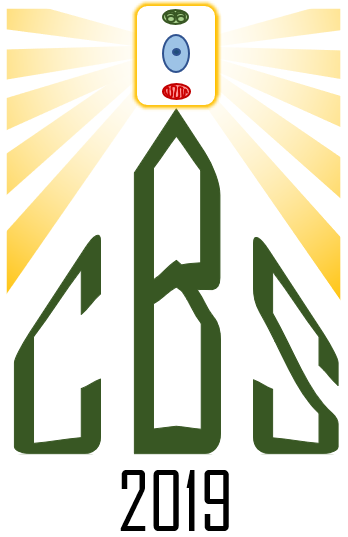 Program:Year in Program: Email: